                                   МСЭД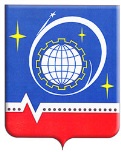 ЗАМЕСТИТЕЛЬ ГЛАВЫАДМИНИСТРАЦИИ ГОРОДСКОГО ОКРУГА КОРОЛЁВ МОСКОВСКОЙ ОБЛАСТИОктябрьская ул., д.1, г. Королёв, Московская область, 141070Тел.: (495) 512-00-07; e-mail: admkrl@korolev.ru; http://www.korolev.ru____________________№ ___________На № ______________ от ___________            Руководителям управляющих организаций, ТСЖ, ЖСК.г.о. КоролёвМосковской областиУважаемые руководители!Сообщаю Вам, что за Вашей организацией числится задолженность перед ООО «Сергиево-Посадский региональный оператор» (далее – СПРО).Обязанность управляющей организации, ТСЖ, ЖСК осуществлять расчеты за оказанную услугу с региональным оператором по обращению с твердыми коммунальными отходами (далее – ТКО) по договору на оказание услуг по обращению с ТКО определена действием п. 6.2. статьи 155 Жилищного Кодекса Российской Федерации.На основании изложенного и во избежание наступления неблагоприятных последствий для Вашей организации, Вам необходимо срочно принять меры по погашению образовавшейся задолженности по расчётам с СПРО и предоставить в Администрацию г.о. Королев график погашения задолженности в срок до 25.01.2021г.Заместитель главыАдминистрации городского округа                                                       С.В. Иванов